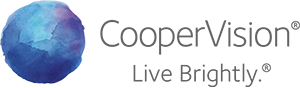 A CooperVision a világ egyik vezető kontaktlencse gyártója, mely napi eldobható, kéthetes és havi kontaktlencsék teljes választékát gyártja. Az amerikai tulajdonú multinacionális vállalat a világon egyedülállóan, a legszélesebb termékportfólióval van jelen a kontaktlencse piacon, mintegy 100 országban. A magyarországi leányvállalat, a CooperVision CL Kft. 2005-ben alakult Gyálon, és több mint 1200 munkavállalót foglalkoztat.Jelenleg az alábbi munkakörbe keresünk új munkatársakat: OperátorFeladatok: Gyártási előírások alapján könnyű fizikai betanított munka:Automata és félautomata gépek kezeléseGépek alapanyagokkal történő ellátásaTermékek vizuális ellenőrzéseGyártáshoz kapcsolódó dokumentáció vezetéseElvárások:Minimum általános iskolai végzettség Többműszakos munkarend vállalásaKépesség önálló és csapatban történő munkavégzésre Kiváló látásélesség Monotonitástűrés, precizitásAmit kínálunk:Versenyképes jövedelem, cafeteria már belépéstől kezdveHosszú távú munkalehetőségBarátságos munkahelyi légkörHigiénikus munkakörnyezetModern gyártócsarnok, korszerű gépekElőrelépési lehetőség Munkába járás és hazautazás támogatása Ingyenes buszjáratok több településről 